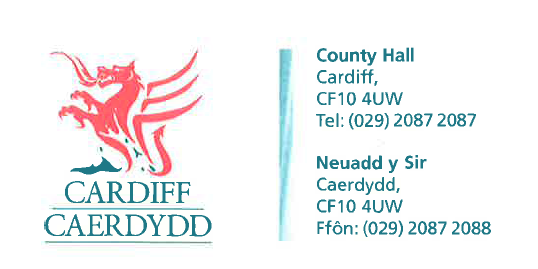 FOI Response Document FOI17824Thank you for your request under the Freedom of Information Act 2000 about Household Support Funds received on 09/05/2022. Request:1. How much did your local authority spend, or commit, of its Household Support Fund allocation in the period 6 October 2021 to 31 March 2022?2. As of 1 April 2022, how much of your HSF allocation intended for the period 6 October 2021 to 31 March 2022 remained unspent or uncommitted?3. What happened to any unspent or uncommitted funding on 1 April 2022?4. How much of the HSF allocation intended for the period 1 April 2022 to 30 September 2022 have you already spent or committed? 5. How much of the HSF allocation intended for the period 1 April 2022 to 30 September 2022 have you yet to spend or commit?We have considered your request and enclose the following information:The City of Cardiff Council does not hold this information therefore under Section 17 of the Freedom of Information Act 2000 this acts as a refusal notice.Under Section 16 of the Freedom of Information Act 2000 we have a duty to advise and assist our customers.The Household Support fund only applies to Local Authorities in England, in Wales we have not had this scheme.If you have any queries or concerns, please do not hesitate to contact us.Please remember to quote the reference number above in any future communications.